BreakdownJack Johnson, Dan Nakamura, and Paul Huston 2005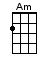 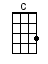 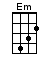 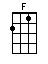 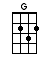 INSTRUMENTAL INTRO:  / 1 2 3 4 /[C] I hope this old [Em] train breaks down[Am] Then I could take a [G] walk around[C] See what there [Em] is to see[Am] Time is just a [G] melody[C] I hope this old [Em] train breaks down[Am] Then I could take a [G] walk around[C] See what there [Em] is to see[Am] Time is just a [G] melodyWith all the [C] people in the streetWalkin’ [Em] fast as their feet can take them[Am] I just roll through [G] townAnd though my [C] window's got a viewWell the [Em] frame I'm lookin’ throughSeems to [Am] have no concern for me [G] now, so for now I[C] I [Em] need this [Am] old train to [G] break down[C] Oh [Em] please just [Am] let me please [G] breakdown[C] / [Em] / [Am] / [G] /[C] / [Em] / [Am] / [G] /[C] Well this engine [Em] screams out loud[Am] Centipede gonna [G] crawl west-bound[C] So I don't even [Em] make a sound cause[Am] It's gonna sting me when I [G] leave this townAnd all the [C] people in the street that I'll [Em] never get to meetIf [Am] these tracks don't bend some-[G]howAnd [C] I got no time that [Em] I got to getTo [Am] where I don't need to [G] be, so I[C] I [Em] need this [Am] old train to [G] break down[C] Oh [Em] please just [Am] let me please [G] breakdown[C] I [Em] need this [Am] old train to [G] break down[C] Oh [Em] please just [Am] let me please [G] breakdown [C]/ [G] I wanna [F] break on / [C] down/ [G] But I [F] can't stop / [C] now/ [G] Let me [F] break on / [C] down / [G][F] But you /[C] Can't stop nothin’ if you [Em] got no controlOf the [Am] thoughts in your mind that you [G] kept in, you knowYou [C] don't know nothin’, but you [Em] don't need to knowThe [Am] wisdom's in the trees, not the [G] glass windowsYou [C] can't stop wishin’ if you [Em] don't let goThe [Am] things that you find and you [G] lose and you knowYou [C] keep on rollin’, put the [Em] moment on hold The [Am] frame's too bright so put the [G] blinds down low and[C] I [Em] need this [Am] old train to [G] break down[C] Oh [Em] please just [Am] let me please [G] breakdown[C] I [Em] need this [Am] old train to [G] break down[C] Oh [Em] please just [Am] let me please [G] breakdown[C] / [Em] / [Am] / [G] I wanna break on / [C] down /[Em] / [Am] / [G] But I can't stop / [C] now /[Em] / [Am] / [G] / [C] / [Em] / [Am] / [G] / [C]www.bytownukulele.ca